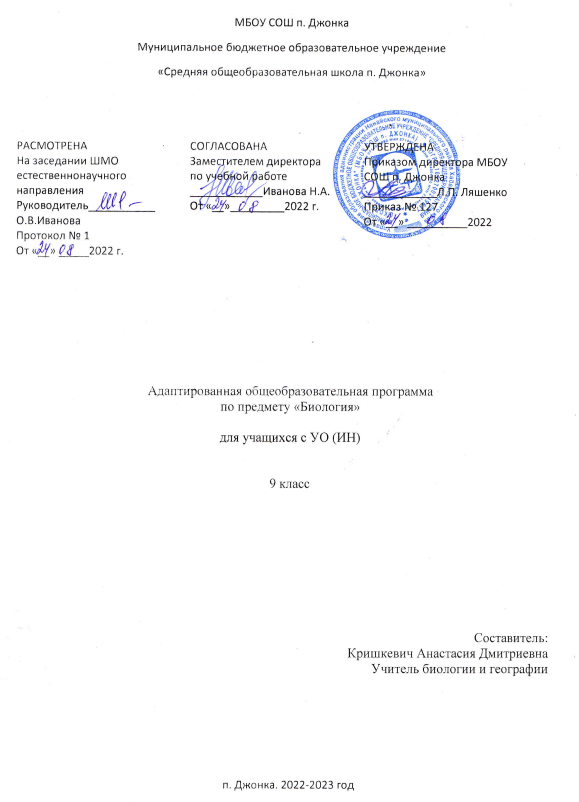 Пояснительная записка1. Общие положенияРабочая программа по биологии для 9 класса (для детей с умственной отсталостью) составлена на основе программы специальных (коррекциионных) образовательных учреждений VIII вида: -9 кл.: В 2 сб. / Под ред. В.В. Воронковой.- М.: Гуманитар. изд. центр ВЛАДОС, 2011.- Сб. 1. и допущена Министерством образования и науки Российской ФедерацииДанная рабочая программа разработана в соответствии с нормативно-правовой базой:1.Федеральный закон РФ от 29.12.2012 №273-ФЗ «Об образовании в Российской Федерации» (в ред. Федеральных законов от 07.05.2013 №99-ФЗ, от 23.07.2013 №203-ФЗ).2.Письмо Министерства образования и науки РФ от 18.04.2008 №АФ-150/06 «О создании условий для получения образования детьми с ограниченными возможностями здоровья и детьми-инвалидами».3.Федеральный государственный образовательный стандарт образования обучающихся с умственной отсталостью(интеллектуальными нарушениями) – приказ Министерства образования и науки Российской Федерации от 19 декабря 2014 года №1599.4. Письмо Министерства образования и науки Российской Федерации от 16 февраля 2015 года №ВК-333/07 «Об организации работы по введению ФГОС образования обучающихся с ОВЗ».5.Инструктивно-методическое письмо «Психолого-педагогическое сопровождение образовательного процесса в условиях реализации федерального государственного образовательного стандарта основного общего образования в 2013-2014 учебном году».6. Инструктивно-методическое письмо «О создании вариативных условий образования детей с ограниченными возможностями здоровья в Белгородской области в 2014-2015 учебном году».7. Письмо департамента образования Белгородской области от 24.08.2016 г. №9-09/14/57752. Место в учебном плане	Учебный предмет «Биология» входит в предметную область «Естествознание» и относится к обязательной части учебного плана образования обучающихся с легкой и умеренной умственной отсталостью (интеллектуальными нарушениями).  В 5 классе на изучение материала отводится 68 учебных часов (2 часа в неделю). 3. Цель рабочей программы	Цель рабочей программы: развитие, обучение и воспитание умственно отсталых школьников через знакомство с природой, формирование первоначальных представлений о природе; освоение знаний о многообразии природных объектов, развитие интереса к изучению природы, воспитание положительного эмоционально-личностного отношения к природе и применение практических сведений в повседневной жизни. II.	Планируемые результатыВ результате освоения предметного содержания по биологии у учащихся, оканчивающих 7 класс, формируются:Личностные результаты:-знание основных принципов и правил отношения к живой природе, основ здорового образа жизни и здоровьесберегающих технологий;- реализация установок здорового образа жизни;- сформированность познавательных интересов и мотивов, направленных на изучение живой природы; эстетического отношения к живым объектам.Метапредметные результаты:- умение работать с разными источниками биологической информации;- способность выбирать целевые и смысловые установки в своих действиях и поступках по отношению к живой природе, здоровью, своему и окружающих;- умение использовать речевые средства для аргументации своей позиции.Предметные результаты освоения основной образовательной программы: - называть  строение и расположение основных органов организма человека; - овладеть  элементарным представлением о функциях основных органов и их систем; - определить  влияние физических нагрузок на организм; - видеть  вредное влияние курения и алкогольных напитков на организм; - определять основные санитарно-гигиенические правила.   III.	Тематическое планированиеIV.	Содержание программы 1.Введение. Общее знакомство с организмом человека. (1 ч) Общее знакомство с организмом человека. Органы опоры и движения, дыхания, кровообращения, пищеварения, выделения, размножения, нервная система, органы чувств. Расположение внутренних органов в теле человека. 2. Общий обзор организма человека (2 часа)Краткие сведения о клетке и тканях человека. Основные системы органов человека.3.Опорно - двигательная система (14 ч) Значение опорно - двигательной системы в жизни живых организмов: растений, животных, человека. Значение скелета человека. Состав и строение костей. Основные части скелета: череп, скелет туловища (позвоночник, грудная клетка), кости верхних и нижних конечностей. Череп. Строение позвоночника. Роль правильной посадки и осанки человека. Меры предупреждения искривления позвоночника. Грудная клетка и ее значение. Кости верхних и нижних конечностей. Соединения костей: подвижные, полуподвижные, неподвижные. Сустав, его строение. Связки и их значение. Растяжение связок, вывих сустава, перелом костей. Первая доврачебная помощь при этих травмах. Основные группы мыщц человеческого тела. Работа мышц. Практические работы Определение правильной осанки. Изучение внешнего вида позвонков и отдельных костей (ребра, кости черепа, рук, ног). Наложение шин, повязок. Движение — важнейшая особенность живых организмов (двигательные реакции растений, движение животных и человека). Основные группы мышц в теле человека: мышцы конечностей, мышцы шеи и спины, мышцы груди и живота, мышцы головы и лица. Работа мышц: сгибание, разгибание, удерживание. Утомление мышц. Влияние физкультуры и спорта на формирование и развитие мышц.4.Кровь и кровообращение. Сердечно - сосудистая система (8 ч) Кровь, ее состав и значение. Кровеносные сосуды. Состав крови. Сердце, его строение, работа. Положение сердца в грудной клетке. Пульс. Кровяное давление. Движение крови по сосудам. Группы крови. Заболевания сердца (инфаркт, ишемическая болезнь, сердечная недостаточность). Профилактика сердечно-сосудистых заболеваний. Значение физкультуры и спорта для укрепления сердца. Сердце тренированного и нетренированного человека. Правила тренировки сердца, постепенное увеличение нагрузки. Вредное влияние никотина, спиртных напитков, наркотических средств на сердечно-сосудистую систему. Первая помощь при кровотечении. Донорство — это почетно. Наблюдения и практические работы Подсчет частоты пульса и измерение кровяного давления в спокойном состоянии и после дозированных гимнастических упражнений. Демонстрация примеров первой доврачебной помощи при кровотечении.5.Дыхательная система (5 ч).Значение дыхания. Органы дыхания человека: носовая и ротовая полости, гортань, трахея, бронхи, легкие. Газообмен в легких и тканях. Гигиена дыхания. Необходимость чистого воздуха для дыхания. Передача болезней через воздух (пыль, кашель, чихание). Болезни органов дыхания и их предупреждение (ОРЗ, гайморит, тонзиллит, бронхит, туберкулез и др.). Влияние никотина на органы дыхания.Гигиенические требования к составу воздуха в жилых помещениях. Загрязнение атмосферы. Запыленность и загазованность воздуха, их вредное влияние. Озеленение городов, значение зеленых насаждений, комнатных растений для здоровья человека. Демонстрация опыта Обнаружение в составе выдыхаемого воздуха углекислого газа. 6.Пищеварительная система (13 ч) Значение пищеварения. Состав пищи: белки, жиры, углеводы, вода, минеральные соли. Витамины. Значение овощей и фруктов для здоровья человека. Авитаминоз. Органы пищеварения: ротовая полость, пищевод, желудок, поджелудочная железа, печень, кишечник. Здоровые зубы — здоровое тело (строение и значение зубов, уход, лечение). Значение пережевывания пищи. Отделение слюны. Изменение пищи во рту под действием слюны. Глотание. Изменение пищи в желудке. Пищеварение в кишечнике. Гигиена питания. Заболевания пищеварительной системы и их профилактика (аппендицит, дизентерия, холера, гастрит). Причины и признаки пищевых отравлений. Влияние вредных привычек на пищеварительную систему. Доврачебная помощь при нарушениях пищеварения. 7. Мочевыделительная система. (2 ч) Органы мочевыделительной системы, их значение (почки, мочеточник, мочевой пузырь, мочеиспускательный канал). Внешний вид почек, их расположение в организме человека. Значение выделения мочи. Предупреждение почечных заболеваний. 8. Кожа (7 ч.)Кожа и ее роль в жизни человека. Значение кожи для защиты, осязания, выделения пота и жира, терморегуляции. Производные кожи: волосы, ногти.Закаливание организма (солнечные и воздушные ванны, водные процедуры, влажные обтирания). Оказание первой помощи при тепловом и солнечном ударах, термических и химических ожогах, обморожении, поражении электрическим током. Кожные заболевания и их профилактика (педикулез, чесотка, лишай, экзема и др.). Гигиена кожи. Угри и причины их появления. Гигиеническая и декоративная косметика. Уход за волосами и ногтями. Гигиенические требования к одежде и обуви. 9.Нервная система (7 ч) Строение и значение нервной системы (спинной и головной мозг, нервы). Гигиена умственного и физического труда. Режим дня. Сон и его значение. Сновидения. Гигиена сна. Предупреждение перегрузок, чередование труда и отдыха. Отрицательное влияние алкоголя, никотина, наркотических веществ на нервную систему. Заболевания нервной системы (менингит, энцефалит, радикулит, невралгия). 10.Органы чувств (7 ч) Значение органов чувств. Строение, функции и значение органов зрения человека. Болезни органов зрения, их профилактика. Гигиена зрения. Первая помощь при повреждении глаз. Строение и значение органа слуха. Заболевания органа слуха, предупреждение нарушений слуха. Гигиена. Органы осязания, обоняния, вкуса (слизистая оболочка языка и полости носа, кожная чувствительность: болевая, температурная и тактильная). Расположение и значение этих органов.Демонстрация муляжей глаза и уха.11. Повторение (1 ч.)Итоговая контрольная работа за курс 9 класса по биологии12.Охрана здоровья человека в Российской Федерации (1ч)Система здравоохранения в РФ. Медицинская помощь. Здоровье человека и современное общество. Болезни цивилизации. Меры профилактики. V.	Поурочное планирование 9 класс.VI- Учебно-методические средства обученияЕ.И.Соломина, Т.В.Шевырёва. Биология. Человек. 9 класс. – М.: Просвещение, 2016Дополнительная литература для учителя1)Лернер Г.И. Человек. Анатомия, физиология, гигиена. Поурочные тесты и задания. - М. Акварель, 1998.2) РохловB.C. Дидактический материал по биологии. Человек: Кн. для учителя. - М.: Просвещение, 1997. - 240с: ил.;3) Семенцова В.Н., Сивоглазов В.И. Тетрадь для оценки качества знаний по биологии. 8 класс. «Биология. Человек». - М.: Дрофа, 2006 -144с;Дополнительная литература для учащихся:1)Батуев А.С. и др. Словарь основных терминов и понятий по анатомии, физиологии и гигиене. 1996 г. "Просвещение"2)Энциклопедический словарь юного биолога Сост. Аспиз М.Е. – М., Просвещение 2007№ раздела Наименование разделаКоличество часов1.Введение. Общее знакомство с организмом человека.12.Общий обзор организма человека23.Опорно - двигательная система 144.Кровь и кровообращение. Сердечно - сосудистая система85.Дыхательная система56.Пищеварительная система137.Мочевыделительная система28.Кожа79.Нервная система610.Органы чувств711Повторение112.Охрана здоровья человека в Российской Федерации2 Всего68№Тема урокаКоличество часовВиды. Фомы контроля№Тема урокаКоличество часовВиды. Фомы контроляI.Введение. Общее знакомство с организмом человека. (1 час)Введение. Общее знакомство с организмом человека. (1 час)Введение. Общее знакомство с организмом человека. (1 час)Введение. Общее знакомство с организмом человека. (1 час)1.Введение. Место человека среди млекопитающих в живой природе1Устный опросII.Общий обзор организма человека (2 часа)Общий обзор организма человека (2 часа)Общий обзор организма человека (2 часа)Общий обзор организма человека (2 часа)2.Строение клеток и тканей организма1Устный опрос3.Органы и системы органов человека1Устный опросIII.Опорно - двигательная система (14 часов)Опорно - двигательная система (14 часов)Опорно - двигательная система (14 часов)Опорно - двигательная система (14 часов)4. Скелет человека. Его значение. Основные части человека.1Устный опрос5.Состав и строение костей1Устный опрос6.Соединение костей1Устный опрос7.Череп1Устный опрос8.Скелет туловища1Устный опрос9.Скелет верхних конечностей1Устный опрос10.Скелет нижних конечностей1Устный опрос11.Первая помощь при растяжении связок, переломах костей, вывихах суставов1Устный опрос12.Значение и строение мышц1Устный опрос13.Основные группы мышц человека1Устный опрос14.Работа мышц. Физические утомление1Устный опрос15.Предупреждение искривления позвоночника. Плоскостопие1Устный опрос16.Значение опорно - двигательной системы. 1Устный опрос17.Роль физических упражнений в её формировании1Устный опросIV.Кровь и кровообращение. Сердечно - сосудистая система (8 часов)Кровь и кровообращение. Сердечно - сосудистая система (8 часов)Кровь и кровообращение. Сердечно - сосудистая система (8 часов)Кровь и кровообращение. Сердечно - сосудистая система (8 часов)18.Значение крови и кровообращения1Устный опрос19.Состав крови.1Устный опрос20.Органы кровообращения. Сосуды1Устный опрос21.Органы кровообращения. Сердце и его работа. 1Устный опрос22.Большой и малые круги кровообращения1Устный опрос23.Сердечно - сосудистые заболевания1Устный опрос24.Первая помощь при кровотечениях125.Повторение изученного1Устный опросV.Дыхательная система (5 часов)Дыхательная система (5 часов)Дыхательная система (5 часов)Дыхательная система (5 часов)26.Дыхание. Значение дыхания. Органы дыхания. Их строение и функции. 1Устный опрос27.Газообмен в легких и тканях1Устный опрос28.Гигиена дыхания1Устный опрос29.Болезни органов дыхания и их предупреждение1Устный опрос30.Повторительно - обобщающий урок по теме: "Дыхательная система"1Устный опросVI.Пищеварительная система (13 часов)Пищеварительная система (13 часов)Пищеварительная система (13 часов)Пищеварительная система (13 часов)31.Значение питания. Пищевые продукты1Устный опрос32.Питательные вещества1Устный опрос33.Витамины1Устный опрос34.Органы пищеварения1Устный опрос35.Ротовая полость. Зубы1Устный опрос36.Изменение пищи в желудке1Устный опрос37.Изменение пищи в кишечнике. Печень.1Устный опрос38.Гигиена питания1Устный опрос39.Уход за зубами и ротовой полостью1Устный опрос40.Предупреждение желудочно - кишечных заболеваний1Устный опрос41.Предупреждение инфекционных заболеваний и глистных заражений1Устный опрос42.Пищевые отравления1Устный опрос43.Повторение и обобщение изученного1Устный опросVII.Мочевыделительная система (2 часа)Мочевыделительная система (2 часа)Мочевыделительная система (2 часа)Мочевыделительная система (2 часа)44.Почки - органы выделения1Устный опрос45.Предупреждение почечных заболеваний1Устный опросVIII.Кожа (7 часов)Кожа (7 часов)Кожа (7 часов)Кожа (7 часов)46.Кожа и её роль в жизни человека1Устный опрос47.Уход за кожей1Устный опрос48.Волосы и ногти. Уход за волосами и ногтями1Устный опрос49.Закаливание организма1Устный опрос50.Первая помощь при тепловых и солнечных ударах1Устный опрос51.Первая помощь при ожогах и обморожениях1Устный опрос52.Повторение изученного1Устный опросIX.Нервная система (6 часов)Нервная система (6 часов)Нервная система (6 часов)Нервная система (6 часов)53.Головной и спинной мозг1Устный опрос54.Нервы1Устный опрос55.Значение нервной системы1Устный опрос56.Режим дня, гигиена труда1Устный опрос57.Сон и его значение1Устный опрос58.Вредное влияние спиртных напитков и курения на нервную систему1Устный опросX.Органы чувств (7 часов)Органы чувств (7 часов)Органы чувств (7 часов)Органы чувств (7 часов)59.Орган зрения1Устный опрос60.Гигиена зрения1Устный опрос61.Орган слуха1Устный опрос62.Гигиена слуха1Устный опрос63.Орган обоняния1Устный опрос64.Орган вкуса1Устный опрос65. Повторение изученного1Устный опросXI.Повторение (1 час)Повторение (1 час)Повторение (1 час)Повторение (1 час)66.Итоговая контрольная работа за курс биологии в 9 классе1Письменный опросXII.Охрана здоровья человека в Российской Федерации (2 часа)Охрана здоровья человека в Российской Федерации (2 часа)Охрана здоровья человека в Российской Федерации (2 часа)Охрана здоровья человека в Российской Федерации (2 часа)67Охрана здоровья человека1Устный опрос68.Система учреждений здравоохранения в Российской Федерации1Устный опросВсего68